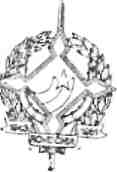 GOVERNO DO ESTADO DE RONDÔNIAGOVERNADORIADECRETO N° 1.936DE 15DE   MARÇO    DE   1984O   GOVERNADOR  DO  ESTADO  DE  RONDÔNIA,   no   uso   de suas   atribuições   legais,RESOLVEConceder afastamento à servidora MARIA AUXILIA DORA ALENCAR DE OLIVEIRA, Técnica de Laboratório, lotada na Secretaria de Estado da Saúde, para frequentar o curso de Serviço Social, na Universidade de Ribeirão Preto - UNAERP, Estado de São Paulo, pelo período de 1 (hum) ano, a partir de l° de março de 1984, sem prejuízo dos seus vencimentos.Porto Velho, 15   de março de 1984.JORGE TEIXEIRA DE OLIVEIRA GOVERNADOR